lp.okładkaNr inwentarzowyAutorRok wydanialp.Nr inwentarzowyTytułWydawca1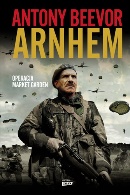 57893Beevor, Antony2018.157893Arnhem :Znak Horyzont - Społeczny Instytut Wydawniczy Znak,2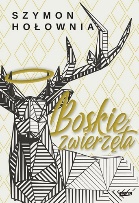 57895Hołownia, Szymon2018.257895Boskie zwierzęta /Społeczny Instytut Wydawniczy Znak,3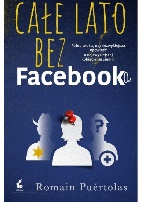 57896Puértolas, Romain2018.357896Całe lato bez Facebooka /Wydawnictwo Sonia Draga,4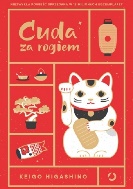 57897Higashino, Keigo2018.457897Cuda za rogiem /Wydawnictwo Otwarte,5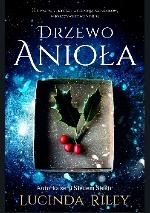 57899Riley, Lucinda2018.557899Drzewo Anioła /Albatros,6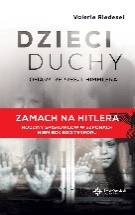 57900Riedesel, Valeriecopyright 2018.657900Dzieci duchy :Święty Wojciech Dom Medialny. Wydawnictwo,7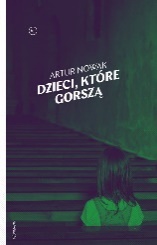 57901Nowak, Artur2018.757901Dzieci, które gorszą /Wydawnictwo Krytyki Politycznej,8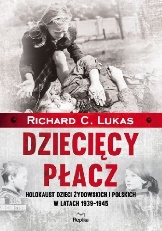 57902Lukas, Richard C.copyright 2018.857902Dziecięcy płacz :Replika,9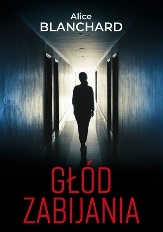 57906Blanchard, Alicecopyright 2018.957906Głód zabijania /HarperCollins Polska,10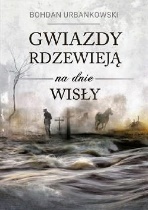 57907Urbankowski, Bohdan2018.1057907Gwiazdy rdzewieją na dnie Wisły.Wydawnictwo Zysk i S-ka,11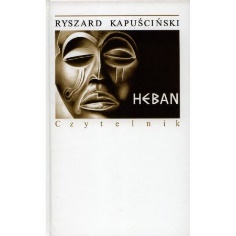 57908Kapuściński, Ryszard2018.1157908Heban /Spółdzielnia Wydawnicza "Czytelnik",12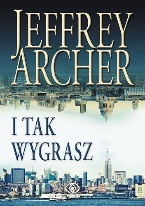 57909Archer, Jeffrey2018.1257909I tak wygrasz /Dom Wydawniczy Rebis,13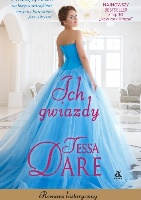 57910Dare, Tessa2018.1357910Ich gwiazdy /Wydawnictwo Amber,14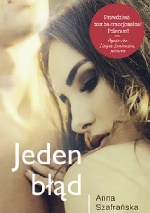 57912Szafrańska, Annacopyright 2018.1457912Jeden błąd /Wydawnictwo Novae Res,15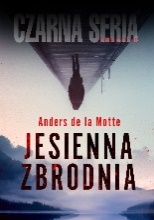 57913De la Motte, Anders2018.1557913Jesienna zbrodnia /Czarna Owca,16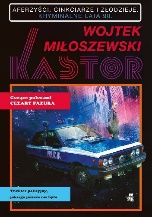 57914Miłoszewski, Wojciech2018.1657914Kastor /Wydawnictwo W.A.B. - Grupa Wydawnicza Foksal,17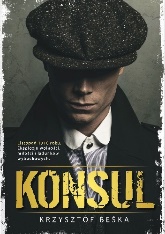 57915Beśka, Krzysztofcopyright 2018.1757915Konsul /Skarpa Warszawska,18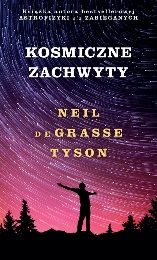 57920Tyson, Neil deGrassecopyright 2018.1857920Kosmiczne zachwyty /Insignis Media,19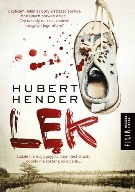 57921Hender, Hubert2017.1957921Lęk /Wydawnictwo Filia,20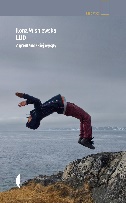 57922Wiśniewska-Weiss, Ilona2018.2057922Lud :Wydawnictwo Czarne,21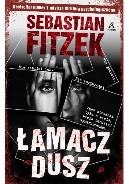 57923Fitzek, Sebastian2018.2157923Łamacz dusz /Amber,22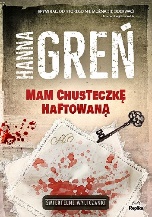 57924Greń, Hannacopyright 2018.2257924Mam chusteczkę haftowaną /Wydawnictwo Replika,23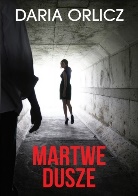 57925Orlicz, Daria2018.2357925Martwe dusze /HarperCollins Polska,24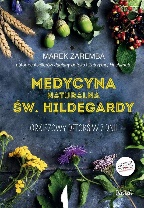 57928Zaremba, Marek2018.2457928Medycyna naturalna św. Hildegardy :Wydawnictwo Pascal,25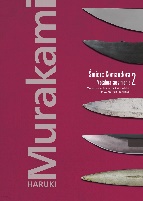 57929Murakami, Haruki2018.2557929Śmierć Komandora.Warszawskie Wydawnictwo Literackie Muza,26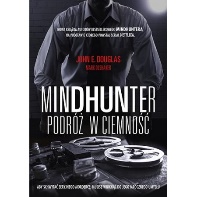 57931Douglas, John E.2017.2657931Mindhunter :Znak Litera Nova - Społeczny Instytut Wydawniczy Znak,27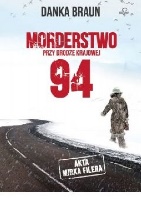 57933Braun, Danka2018.2757933Morderstwo przy drodze krajowej 94 /Wydawnictwo Prozami,28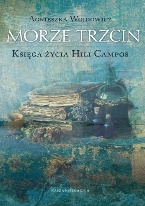 57934Wojdowicz, Agnieszka2018.2857934Morze trzcin /Wydawnictwo "Nasza Księgarnia",29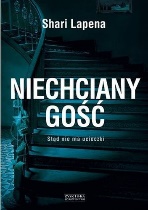 57936Lapeña, Sharicopyright 2018.2957936Niechciany gość /Zysk i S-ka Wydawnictwo,30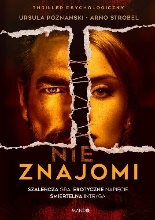 57937Poznanski, Ursulacopyright 2018.3057937Nie znajomi /Mando - Wydawnictwo WAM,31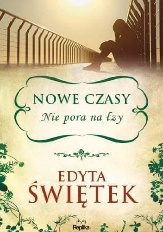 57938Świętek, Edyta2018.3157938Nie pora na łzy /Wydawnictwo Replika,32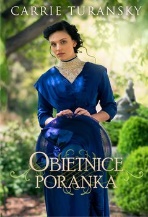 57939Turansky, Carriecopyright 2018.3257939Obietnice poranka /Wydawnictwo Dreams Lidia Miś-Nowak,33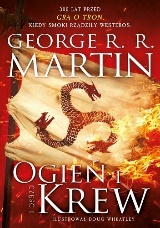 57940Martin, George R. R.copyright 2018.3357940Ogień i krew.Zysk i S-ka Wydawnictwo,34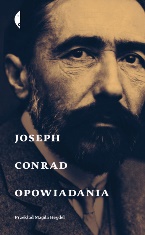 57942Conrad, Joseph2018.3457942Opowiadania /Wydawnictwo Czarne,35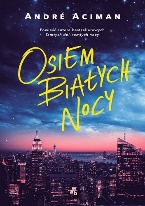 57943Aciman, André2018.3557943Osiem białych nocy /Wydawnictwo W.A.B. - Grupa Wydawnicza Foksal,36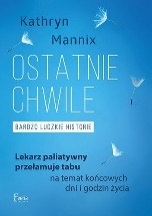 57944Mannix, Kathryn2018.3657944Ostatnie chwile :Wydawnictwo JK - Wydawnictwo Feeria,37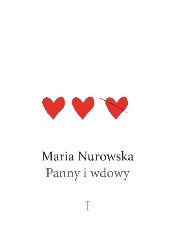 57945Nurowska, Maria2018.3757945Panny i wdowy.Prószyński i S-ka - Prószyński Media,38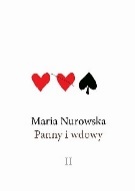 57946Nurowska, Maria2018.3857946Panny i wdowy.Prószyński Media,39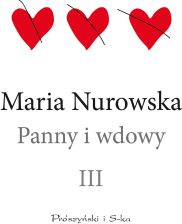 57947Nurowska, Maria2018.3957947Panny i wdowy.Prószyński Media,40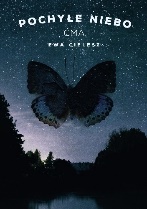 57949Cielesz, Ewacop. 2018.4057949Ćma /Wydawnictwo Axis Mundi,41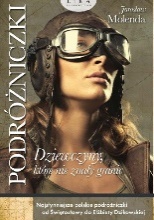 57950Molenda, Jarosław.2018.4157950Podróżniczki :Wydawnictwo Lira,42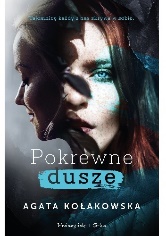 57951Kołakowska, Agata2018.4257951Pokrewne dusze /Prószyński i S-ka - Prószyński Media,43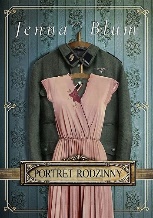 57952Blum, Jenna2018.4357952Portret rodzinny /Wydawnictwo Szósty Zmysł - Grupa Wydawnicza Papierowy Księżyc,44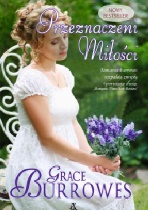 57953Burrowes, Grace2018.4457953Przeznaczeni miłości /Wydawnictwo Amber,45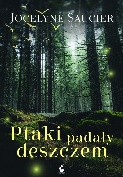 57954Saucier, Jocelyne2018.4557954Ptaki padały deszczem /Wydawnictwo Sonia Draga,46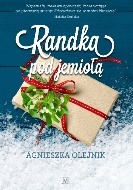 57955Olejnik, Agnieszkacopyright 2018.4657955Randka pod jemiołą /Czwarta Strona - Grupa Wydawnictwa Poznańskiego,47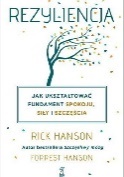 57956Hanson, Rick2018.4757956Rezyliencja :Gdańskie Wydawnictwo Psychologiczne,48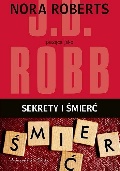 57957Roberts, Nora2019.4857957Sekrety i śmierć /Prószyński Media,49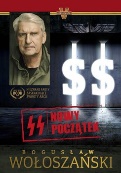 57959Wołoszański, Bogusław[2018].4957959SS Nowy Początek /Wołoszański,50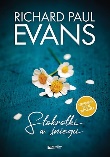 57961Evans, Richard Paul2018.5057961Stokrotki w śniegu /Znak Litera Nova,51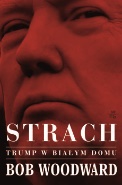 57962Woodward, Bob2018.5157962Strach :Wydawnictwo W.A.B. - Grupa Wydawnicza Foksal,52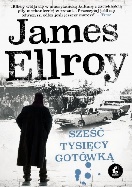 57963Ellroy, James2018.5257963Sześć tysięcy gotówką /Wydawnictwo Sonia Draga,53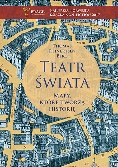 57966Berg, Thomas Reinertsen2018.5357966Teatr świata :Społeczny Instytut Wydawniczy Znak,54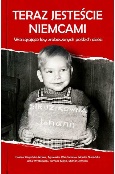 57967Karpińska-Morek, Ewelinacopyright 2018.5457967Teraz jesteście Niemcami :Wydawnictwo M,55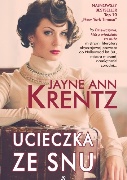 57969Krentz, Jayne Ann2018.5557969Ucieczka ze snu /Wydawnictwo Amber,56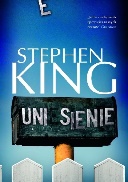 57971King, Stephen2018.5657971Uniesienie /Wydawnictwo Albatros,57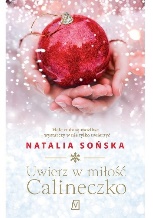 57972Sońska, Nataliacopyright 2018.5757972Uwierz w miłość Calineczko /Czwarta Strona - Grupa Wydawnictwa Poznańskiego,58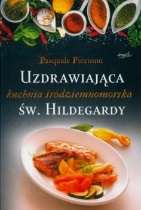 57974Piccinno, Pasquale2017.5857974Uzdrawiająca kuchnia śródziemnomorska św. Hildegardy /Wydawnictwo Esprit,59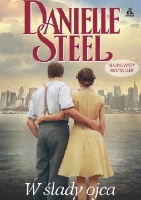 57975Steel, Danielle2018.5957975W ślady ojca /Wydawnictwo Amber,60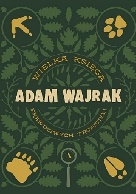 57976Wajrak, Adam2018.6057976Wielka księga prawdziwych tropicieli /Wydawnictwo Agora,61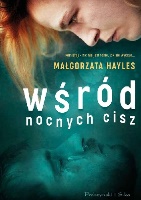 57978Hayles, Małgorzata2018.6157978Wśród nocnych cisz /Prószyński i S-ka - Prószyński Media,62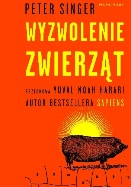 57979Singer, Peter2018.6257979Wyzwolenie zwierząt /Marginesy,63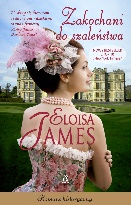 57982James, Eloisa (1962- ).2018.6357982Zakochani do szaleństwa /Amber,64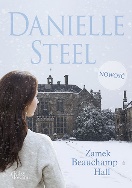 57983Steel, Danielle2018.6457983Zamek Beauchamp hall /Między Słowami,